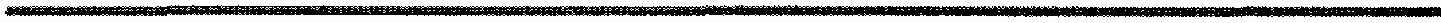               КАРАР                                                             ПОСТАНОВЛЕНИЕ     04 декабрь 2023 й.                          № 68                         04 декабря 2023 г.О внесении изменений в Постановлению от 16.08.2019 года № 59 «Об утверждении Порядка определения мест размещения контейнерных площадок для накопления твердых коммунальных отходов на территории сельского поселения Акбулатовский сельсовет муниципального района Мишкинский район Республики Башкортостан»В соответствии с Федеральным законом от 06.10.2003 № 131-ФЗ «Об общих принципах организации местного самоуправления в Российской Федерации», Федеральным законом от 24.06.1998 № 89-ФЗ «Об отходах производства и потребления», Постановлением Правительства РФ от 31.08.2018  № 1039 «Об утверждении Правил обустройства мест (площадок) накопления твердых коммунальных отходов и ведения их реестра», «СанПиН 42-128-4690-88. Санитарные правила содержания территорий населенных мест» (утв. Главным государственным санитарным врачом СССР 05.08.1988 № 4690-88), «Правилами благоустройства на территории сельского поселения Акбулатовский сельсовет муниципального района Мишкинский район Республики Башкортостан» (утв. решением Совета сельского поселения Акбулатовский сельсовет от 22.11.2011г. № 75),  в целях совершенствования мероприятий по накоплению твердых коммунальных отходов на территории сельского поселения Акбулатовский сельсовет муниципального района Мишкинский район Республики Башкортостан, администрация сельского поселения Акбулатовский сельсовет муниципального района Мишкинский район Республики Башкортостан         п о с т а н о в л я е т:1. В постановление Администрации сельского поселения Акбулатовский сельсовет муниципального района Мишкинский район Республики Башкортостан от 16 августа 2019 года № 59 «Об утверждении Порядка определения мест размещения контейнерных площадок для накопления твердых коммунальных отходов на территории сельского поселения Акбулатовский сельсовет муниципального района Мишкинский район Республики Башкортостан» внести следующие изменения:1.1 Приложение № 2 к постановлению Администрации сельского поселения Акбулатовский сельсовет муниципального района Мишкинский район Республики Башкортостан «Правила обустройства мест (площадок) накопления твердых коммунальных отходов и ведения их реестра» - считать утратившим силу. 1.2. Приложения №№ 3, 4, 5, 6, считать приложениями №№ 2, 3, 4, 5 соответственно.1.3. Приложение № 2 «Состав постоянно действующей комиссии по определению мест размещения контейнерных площадок для накопления твердых коммунальных отходов на территории сельского поселения Акбулатовский сельсовет муниципального района Мишкинский район Республики Башкортостан или земельных участках, государственная собственность на которые не разграничена» изложить в следующей редакции: «Председатель комиссии: Глава СП Акбулатовский сельсовет – Ю.В. Андреева.; Секретарь комиссии: управляющий делами Администрации СП Акбулатовский сельсовет – А.Э. Русаева;Члены комиссии: специалист 2 категории Администрации СП Акбулатовский сельсовет – А.О. Апкаликова;Депутат Совета  СП Акбулатовский сельсовет, староста д.Новоакбулатово – С.А. Иванов (по согласованию); Староста д.Староакбулатово – А.А. Байдуганов (по согласованию); Староста д.Яндыганово – Л.Е. Васильев (по согласованию); - представитель собственников помещений (по согласованию).»2. Настоящее Постановление подлежит обнародованию на информационном стенде в здании Администрации сельского поселения Акбулатовский сельсовет муниципального района Мишкинский район Республики Башкортостан по адресу: д. Новоакбулатово, ул. Дружбы, д. 13 и размещению на сайте Администрации сельского поселения Акбулатовский сельсовет муниципального района Мишкинский район Республики Башкортостан http://акбулат.рф.  3. Контроль исполнения настоящего постановления  оставляю за собой. Глава сельского поселения                                                           Ю.В. Андреева Приложение № 1к постановлению Администрации сельского поселения Акбулатовский сельсовет муниципального района Мишкинский район Республики Башкортостанот 04.12.2023 г. № 68Порядок определения мест размещения контейнерных площадокдля накопления твердых коммунальных отходов на территории сельского поселения Акбулатовский сельсовет муниципального района Мишкинский район Республики Башкортостан1. Настоящий порядок определения мест размещения контейнерных площадок для сбора твердых коммунальных отходов (далее по тексту - ТКО) устанавливает процедуру определения мест размещения контейнерных площадок для накопления ТКО на земельных участках, находящихся в собственности сельского поселения Акбулатовский сельсовет муниципального района Мишкинский район Республики Башкортостан (далее по тексту – СП Акбулатовский сельсовет), где отсутствует возможность соблюдения установленных санитарными нормами расстояний для размещения контейнерных площадок для накопления ТКО. 2. Настоящий Порядок действует на всей территории сельского поселения Акбулатовский сельсовет и обязателен для всех юридических и физических лиц, за исключением случаев, когда в соответствии с законодательством Российской Федерации обязанность по созданию места (площадки) накопления твердых коммунальных отходов лежит на других лицах.3. Определение места размещения контейнерных площадок для накопления ТКО в районах сложившейся застройки муниципального образования осуществляет постоянно действующая комиссия, состав которой утверждается постановлением Администрации СП Акбулатовский сельсовет. 4. На земельном участке многоквартирного дома рассмотрение вопроса размещения контейнерной площадки может осуществляться управляющей организацией многоквартирного дома, товариществом собственников жилья, жилищно-строительным кооперативом, собственниками многоквартирного дома на основании рекомендации постоянно действующей комиссии по определению места размещения контейнерных площадок для накопления ТКО в районах сложившейся застройки территории муниципального образования СП Акбулатовский сельсовет. 5. Рассмотрение вопроса размещения контейнерной площадки на муниципальном земельном участке и на земельном участке, пользование на который не разграничено на территории муниципального образования СП Акбулатовский сельсовет, находится в компетенции постоянно действующей комиссии по определению места размещения контейнерных площадок для накопления ТКО в районах сложившейся застройки на территории муниципального образования СП Акбулатовский сельсовет. 6. Место установки контейнерной площадки ТКО определяется в соответствии с действующим законодательством Российской Федерации, санитарными нормами и правилами, с визуальным осмотром территории существующего и предлагаемого места размещения контейнерных площадок для накопления ТКО в районах сложившейся застройки.7. Место установки контейнерной площадки определяется на свободном земельном участке, в том числе от подземных и воздушных коммуникаций, с учетом возможности подъезда и проведения маневровых работ специализированной техники, осуществляющей сбор и вывоз ТКО. 8. Запрещается устанавливать контейнера на проезжей части, тротуарах, газонах и в проходных арках домов. 9. Запрещается самовольная установка контейнеров без согласования с Администрацией СП Акбулатовский сельсовет. 10. Допускается временная (на срок до 1 суток) установка контейнеров для сбора строительных отходов вблизи мест производства ремонтных, аварийных работ и работ по уборке территории, выполняемых юридическими и физическими лицами, а также при проведении культурно-массовых мероприятий. Места временной установки контейнеров должны быть согласованы с собственником (пользователем) территории, на которой планируется разместить ТКО.                                                                                  Приложение № 2к постановлению Администрации сельского поселения Акбулатовский сельсовет муниципального района Мишкинский район Республики   Башкортостанот 04.12.2023 г. № 68СОСТАВпостоянно действующей комиссии по определению мест размещения контейнерных площадок для накопления твердых коммунальных отходов на территории сельского поселения Акбулатовский сельсовет муниципального района Мишкинский район Республики Башкортостан или земельных участках, государственная собственность на которые не разграниченаПредседатель комиссии: Глава СП Акбулатовский сельсовет – Ю.В. Андреева.; Секретарь комиссии: управляющий делами Администрации СП Акбулатовский сельсовет – А.Э. Русаева;Члены комиссии: специалист 2 категории Администрации СП Акбулатовский сельсовет – А.О. Апкаликова;Депутат Совета  СП Акбулатовский сельсовет, староста д.Новоакбулатово – С.А. Иванов (по согласованию); Староста д.Староакбулатово – А.А. Байдуганов (по согласованию); Староста д.Яндыганово – Л.Е. Васильев (по согласованию); - представитель собственников помещений (по согласованию).                                                                                  Приложение № 3к постановлению Администрации сельского поселения Акбулатовский сельсовет муниципального района Мишкинский район Республики Башкортостанот 04.12.2023 г. № 68ПОЛОЖЕНИЕо постоянно действующей комиссии по определению мест размещения контейнерных площадок для накопления твердых коммунальных отходов в районах сложившейся застройки на территории сельского поселения Акбулатовский сельсовет муниципального района Мишкинский район Республики Башкортостан или земельных участках, государственная собственность на которые не разграничена1.Общие положения1.1. Комиссия по определению мест размещения контейнерных площадок для накопления твердых коммунальных отходов (далее по тексту – ТКО) в районах сложившейся застройки на территории сельского поселения Акбулатовский сельсовет муниципального района Мишкинский район Республики Башкортостан (далее по тексту – Комиссия) является постоянно действующим коллегиальным органом для рассмотрения вопросов, касающихся определения мест размещения контейнерных площадок для накопления ТКО в районах сложившейся застройки на территории сельского поселения Акбулатовский сельсовет муниципального района Мишкинский район Республики Башкортостан (далее по тексту – СП Акбулатовский сельсовет). 1.2. В своей деятельности Комиссия руководствуется Федеральным законом от 06.10.2003г. № 131-ФЗ «Об общих принципах организации местного самоуправления в Российской Федерации», Федеральным законом от 24.06.1998г. № 89-ФЗ «Об отходах производства и потребления», Постановлением  Правительства Российской Федерации от 31.08.2018г. № 1039 «Об утверждении Правил обустройства мест (площадок) накопления твердых коммунальных отходов и ведения их реестра», «СанПиН 42-128-4690-88. Санитарные правила содержания территорий населенных мест» (утв. Главным государственным санитарным врачом СССР 05.08.1988 № 4690-88), «Правилами благоустройства территории сельского поселения Акбулатовский сельсовет муниципального района Мишкинский район Республики Башкортостан» (утв. решением Совета сельского поселения Акбулатовский сельсовет от 22.11.2011г. № 75), Уставом СП Акбулатовский сельсовет.2. Цели, задачи и функции Комиссии2.1. Комиссия создается с целью определения мест размещения контейнерных площадок для накопления ТКО в районах сложившейся застройки на территории СП Акбулатовский сельсовет. 2.2. Комиссия в соответствии с возложенными на нее задачами выполняет следующие функции: - определение мест размещения площадок для установки контейнеров; - рассмотрение заявлений и обращений граждан и юридических лиц по вопросу определения площадки (места размещения) для установки контейнеров;- организация выездов на места размещения контейнерных площадок с целью их дальнейшего согласования; - внесение предложений, направленных на определение площадок (мест размещения) для установки контейнеров. 3. Организация работы Комиссии3.1. Положение о Комиссии, ее численный и персональный состав утверждается и изменяется постановлением Администрации СП Акбулатовский сельсовет. Комиссия состоит из председателя, заместителя председателя, секретаря и членов Комиссии. 3.2. Состав Комиссии должен исключать возможность возникновения конфликта интересов, который мог бы повлиять на принимаемые Комиссией решения. 3.3. Основной формой работы Комиссии являются выездные заседания с осмотром территории существующего и предлагаемого места размещения контейнерных площадок для накопления ТКО в районах сложившейся застройки. 3.4. Заседания Комиссии проводятся по мере необходимости. 3.5. Комиссия правомочна принимать решения при участии в ее работе не менее половины от общего числа ее членов. Члены комиссии осуществляют свою деятельность на общественных началах. Члены комиссии участвуют в заседаниях без права замены. В случае отсутствия члена Комиссии на заседании он имеет право изложить свое мнение по рассматриваемому вопросу в письменной форме. 3.6. Решение Комиссии считается принятым, если за него проголосовало более половины участвующих в заседании членов Комиссии. 3.7. Руководство деятельностью Комиссии осуществляет председатель Комиссии, который несет ответственность за выполнение возложенных на Комиссию задач и осуществление функций. Председатель Комиссии: - определяет время проведения выездных заседаний Комиссии и круг вопросов, вносимых на ее рассмотрение; - организует подготовку материалов для рассмотрения на Комиссии; - определяет повестку и проводит заседания Комиссии. В отсутствие председателя Комиссии его обязанности исполняет заместитель председателя Комиссии. Секретарь Комиссии: - формирует пакет документов на рассмотрение Комиссией; - ведет и оформляет протоколы заседаний Комиссии; - при организации выездного заседания Комиссии извещает членов Комиссии о дате и времени заседания; - подготавливает проекты актов об определении мест размещения контейнеров и контейнерных площадок для сбора твердых бытовых отходов.Члены Комиссии вправе вносить предложения о рассмотрении на заседаниях Комиссии вопросов, отнесенных к ее компетенции. 3.8. На заседаниях Комиссии ведется протокол, в котором указывается характер рассматриваемых вопросов. Протокол подписывается председателем и секретарем Комиссии. 3.9. Результаты работы Комиссии оформляются актом об определении места размещения контейнерной площадки. К акту прилагается графический материал.3.10. Акт об определении места размещения контейнерной площадки утверждается Главой СП Акбулатовский сельсовет. Утвержденный акт служит основанием для размещения контейнерной площадки.Приложение № 4 к постановлению Администрации сельского поселения Акбулатовский сельсовет муниципального района Мишкинский район Республики Башкортостанот 04.12.2023 г. № 68Форма заявления для согласования создания мест (площадок) накопления твердых коммунальных отходовГлаве сельского поселения Акбулатовский сельсовет_______________________З А Я В Л Е Н И ЕЗаявитель ___________________________________________________________(указать полное наименование юридического лица, ИП)Основной государственный регистрационный номер записи в ЕГРЮЛ/ ЕГРИП___________________________. Категория объекта (магазин, гараж, школа и т.д.): _________________________ ____________________________________________________________________Характеристика объекта для определения норматива накопления ТКО:Количество сотрудников _____________, чел.Количество детей, ___________________, чел.Мест ______________________________, шт.Общая площадь _____________________, м2Вспомогательная площадь, ___________ , м2Торговых мест_______________________, шт.Машино-мест _______________________, шт.Участков ___________________________, шт.Прошу согласовать место (площадку) накопления твердых коммунальных отходов (ТКО), расположенное по адресу: _____________________________________ _____________________________________________________________________________,(почтовый адрес или географические координаты места)кому _________________________________________________________________________(указать наименование организации, ИП)размер площадки____________м2, количество размещенных контейнеров - ____шт., объём контейнеров ___________м3, собственник места (площадки) - _______________________________________________, источник образования ТКО - ______________________________________________________________сроком до __________________. К заявлению прикладывается схема планируемого размещения места (площадки) накопления твердых коммунальных отходов (масштаб 1:2 000).Достоверность представленных сведений гарантирую.Дата подачи заявления "___" ______________ 20__ г.Подпись руководителя заявителя _______________ (Ф.И.О.)            ( М.П.)Приложение № 5к постановлению Администрации сельского поселения Акбулатовский сельсовет муниципального района Мишкинский район Республики Башкортостанот 04.12.2023 г. № 68Форма заявления для включения сведений в реестр мест (площадок) накопления твердых коммунальных отходовГлаве Администрации сельского поселения Акбулатовский сельсовет Прошу включить сведения в реестр мест (площадок) накопления твердых коммунальных отходов на территории сельского поселения Акбулатовский сельсовет муниципального района Мишкинский район Республики Башкортостан.Сведения о заявителеСведения о месте (площадке) накопления твердых коммунальных отходовК заявлению прикладывается схема планируемого размещения места (площадки) накопления твердых коммунальных отходов (масштаб 1:2 000).Башšортостан Республикаhы Мишкº районы муниципаль районыныœ Аšбулат аулы советы ауыл билºìºhå Хакимиºòå 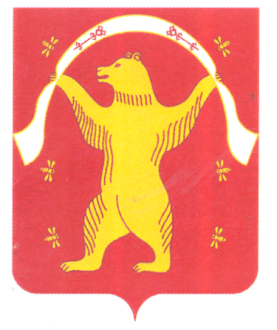 Администрация сельского поселения Акбулатовский сельсовет муниципального района Мишкинский район Республики БашкортостанДля юридических лицДля юридических лицПолное наименование организацииОсновной государственный номер записи в Едином государственном реестре юридических лицФактический адресДля индивидуальных предпринимателейДля индивидуальных предпринимателейФамилия, имя, отчествоСерия, номер и дата выдача паспорта или иного документа, удостоверяющего личностьАдрес регистрации по месту жительстваДля физических лицДля физических лицФамилия, имя, отчествоСерия, номер и дата выдача паспорта или иного документа, удостоверяющего личностьАдрес регистрации по месту жительстваКонтактные данные№ п/пДанные о нахождении места (площадок) накопления твердых коммунальных отходовДанные о нахождении места (площадок) накопления твердых коммунальных отходовДанные о технических характеристиках места (площадок) накопления твердых коммунальных отходовДанные о технических характеристиках места (площадок) накопления твердых коммунальных отходовДанные о технических характеристиках места (площадок) накопления твердых коммунальных отходовДанные о технических характеристиках места (площадок) накопления твердых коммунальных отходовДанные о собственниках места(площадок) накопления твердых коммунальных отходовДанные об источниках образования ТКО, которые складируются в местах (площадках) накопления твердых коммунальных отходовСведения о почтовом адресеГеографические координаты места(площадок) накопления твердых коммунальных отходовИспользуемое покрытие площадкиПлощадь площадки, м2Количество размещенных контейнеровОбъём контейнеров, м3